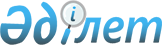 2019 жылға арналған мектепке дейінгі тәрбие мен оқытуға мемлекеттік білім беру тапсырысын, ата-ананың төлемақысының мөлшерін бекіту туралыЖамбыл облысы Меркі ауданы әкімдігінің 2019 жылғы 25 шілдедегі № 266 қаулысы. Жамбыл облысының Әділет департаментінде 2019 жылғы 26 шілдеде № 4296 болып тіркелді
      РҚАО-ның ескертпесі.

      Құжаттың мәтінінде түпнұсқаның пунктуациясы мен орфографиясы сақталған.
      "Қазақстан Республикасындағы жергілікті мемлекеттік басқару және өзін-өзі басқару туралы" Қазақстан Республикасының 2001 жылғы 23 қаңтардағы Заңының 31, 37 баптарына және "Білім туралы" Қазақстан Республикасының 2007 жылғы 27 шілдедегі Заңының 6 бабы 4 тармағы 8-1) тармақшасына сәйкес Меркі ауданының әкімдігі ҚАУЛЫ ЕТЕДІ:
      1. Меркі ауданында 2019 жылға арналған мектепке дейінгі тәрбие мен оқытуға мемлекеттік білім беру тапсырысын, ата-ананың төлемақысының мөлшері осы қаулының қосымшасына сәйкес бекітілсін.
      2. "2019 жылға арналған мектепке дейінгі тәрбие мен оқытуға мемлекеттік білім беру тапсырысын және ата-ананың төлемақысының мөлшерін бекіту туралы" 2019 жылдың 24 сәуірінде бекітілген № 129 (Нормативтік құқықтық актілерді мемлекеттік тіркеу тізілімінде № 4206 болып тіркелген, Қазақстан Республикасы нормативтік құқықтық актілерінің эталондық бақылау банкінде электронды түрде 2019 жылдың 24 маусымында жарияланған) қаулының күші жойылсын.
      3. "Меркі ауданы әкімдігінің экономика және бюджеттік жоспарлау бөлімі" коммуналдық мемлекеттік мекемесі заңнамаларда белгіленген тәртіппен осы қаулының әділет органдарында мемлекеттік тіркелуін қамтамасыз етсін.
      4. Осы қаулының орындалуын бақылау Меркі ауданы әкімінің орынбасары Қасым Марат Жарылқасынұлына жүктелсін.
       5. Осы қаулы әділет органдарында мемлекеттік тіркелген күннен бастап күшіне енеді және оның алғаш ресми жарияланған күннен кейін күнтізбелік он күн өткен соң қолданысқа енгізіледі. 2019 жылға арналған мектепке дейінгі тәрбие мен оқытуға мемлекеттік білім беру тапсырысы және ата-ананың төлемақысының мөлшері
					© 2012. Қазақстан Республикасы Әділет министрлігінің «Қазақстан Республикасының Заңнама және құқықтық ақпарат институты» ШЖҚ РМК
				
      Аудан әкімі 

М. Өмірбек
Меркі ауданы әкімдігінің
2019 жылғы "25" шілдегі
№ 266 қаулысына қосымша
Атауы
Мектепке дейін тәрбие мен оқытуға мемлекеттік білім беру тапсырысы
Мектепке дейін тәрбие мен оқытуға мемлекеттік білім беру тапсырысы
Бір айға ата – ананың ақы төлеу мөлшері (теңге)
Атауы
Тәрбиеленушілердің саны
Бір тәрбиеленушіге жұмсалатын шығыстардың орташа құны
Бір айға ата – ананың ақы төлеу мөлшері (теңге)
Мектепке дейінгі мемлекеттік ұйымдар
Мектепке дейінгі мемлекеттік ұйымдар
Мектепке дейінгі мемлекеттік ұйымдар
Мектепке дейінгі мемлекеттік ұйымдар
Мектепке дейінгі мемлекеттік ұйымдар
Шағын орталықтар
Шағын орталықтар
600
23354
6500
Мектепке дейінгі мемлекеттік ұйымдар
Мектепке дейінгі мемлекеттік ұйымдар
Мектепке дейінгі мемлекеттік ұйымдар
Мектепке дейінгі мемлекеттік ұйымдар
Мектепке дейінгі мемлекеттік ұйымдар
1
Жамбыл облысы Меркі ауданы, Жамбыл ауылдық округіндегі "Айым" бөбекжай-бақшасы" мемлекеттік коммуналдық қазыналық кәсіпорны
140
29500
6500
2
Жамбыл облысы Меркі ауданы, Меркі ауылдық округіндегі "Балдаурен" бөбекжай-бақшасы" мемлекеттік коммуналдық қазыналық кәсіпорны
280
29500
6500
3
Жамбыл облысы Меркі ауданы, Меркі ауылдық округіндегі "Балдырған" бөбекжай-бақшасы" мемлекеттік коммуналдық қазыналық кәсіпорны
140
29500
6500
4
Жамбыл облысы Меркі ауданы, Ақарал ауылдық округіндегі "Бөбек" бөбекжай-бақшасы" мемлекеттік коммуналдық қазыналық кәсіпорны
140
29500
6500
5
Жамбыл облысы Меркі ауданы, Андас батыр ауылдық округіндегі "Балбөбек" бөбекжай-бақшасы" мемлекеттік коммуналдық қазыналық кәсіпорны
140
29500
6500
6
Жамбыл облысы Меркі ауданы, Сұрат ауылдық округіндегі "Балапан" бөбекжай-бақшасы" мемлекеттік коммуналдық қазыналық кәсіпорны
75
29500
6500
7
Жамбыл облысы Меркі ауданы, Жамбыл ауылдық округіндегі "Ертөстік" бөбекжай-бақшасы" мемлекеттік коммуналдық қазыналық кәсіпорны
280
29500
6500
8
Жамбыл облысы Меркі ауданы, Сарымолдаев ауылдық округіндегі "Нұршуақ" бөбекжай-бақшасы" мемлекеттік коммуналдық қазыналық кәсіпорны
140
29500
6500
9
Жамбыл облысы Меркі ауданы, Сарымолдаев ауылдық округіндегі "Таңшолпан" бөбекжай-бақшасы" мемлекеттік коммуналдық қазыналық кәсіпорны
240
29500
6500
10
Жамбыл облысы Меркі ауданы, Тәтті ауылдық округіндегі "Арайлы" бөбекжай-бақшасы" мемлекеттік коммуналдық қазыналық кәсіпорны
47
38669
6500
11
Жамбыл облысы Меркі ауданы, Жаңатоған ауылдық округіндегі "Айбөбек" бөбекжай-бақшасы" мемлекеттік коммуналдық қазыналық кәсіпорны
40
38669
6500
12
Жамбыл облысы Меркі ауданы, Ойтал ауылдық округіндегі "Ақ бота" бөбекжай-бақшасы" мемлекеттік коммуналдық қазыналық кәсіпорны
70
38669
6500
13
Жамбыл облысы Меркі ауданы, Ақермен ауылдық округіндегі "Бүлдіршін" бөбекжай-бақшасы" мемлекеттік коммуналдық қазыналық кәсіпорны
30
38669
6500
14
Жамбыл облысы Меркі ауданы, Меркі ауылдық округіндегі "Қарлығаш" бөбекжай-бақшасы" мемлекеттік коммуналдық қазыналық кәсіпорны
90
29500
6500
15
Жамбыл облысы Меркі ауданы, Меркі ауылдық округіндегі "Балауса" бөбекжай-бақшасы" мемлекеттік коммуналдық қазыналық кәсіпорны
180
29500
6500
16
Жамбыл облысы Меркі ауданы, Меркі ауылдық округіндегі "Санаторлық" бөбекжай-бақшасы" мемлекеттік коммуналдық қазыналық кәсіпорны
40
72858
0
Мектепке дейінгі жекеменшік ұйымдар
Мектепке дейінгі жекеменшік ұйымдар
Мектепке дейінгі жекеменшік ұйымдар
Мектепке дейінгі жекеменшік ұйымдар
Мектепке дейінгі жекеменшік ұйымдар
17
"Айдана – Аида" жауапкершілігі шектеулі серіктестігі
230
29500
6500
18
"Меркілік Әміржан" жауапкершілігі шектеулі серіктестігі 
75
29500
6500
19
"Ботакөз балабақшасы" жауапкершілігі шектеулі серіктестігі 
150
29500
6500
20
"Қаршыға балабақшасы" жауапкершілігі шектеулі серіктестігі 
75
29500
6500
21
"Көгершін" жауапкершілігі шектеулі серіктестігі балалар балабақшасы"
75
29500
6500
22
"Күншуақ-Е" жауапкершілігі шектеулі серіктестігі
100
29500
6500
23
"Шахнұр" жауапкершілігі шектеулі серіктестігі бөбекжай-бақшасы
75
29500
6500
24
"Bal-bala Merke" жауапкершілігі шектеулі серіктестігі 
95
29500
6500
25
"Moldir Merke"жауапкершілігі шектеулі серіктестігі
150
29500
6500
26
"Ерсұлтан балабақшасы" жауапкершілігі шектеулі серіктестігі
75
29500
6500
27
"Мейірім Меркі балабақшасы" жауапкершілігі шектеулі серіктестігі
50
29500
6500